Опыт: «Цветная капуста» Для начала нальем немного воды в каждую из емкостей. Затем добавим краситель в воду. 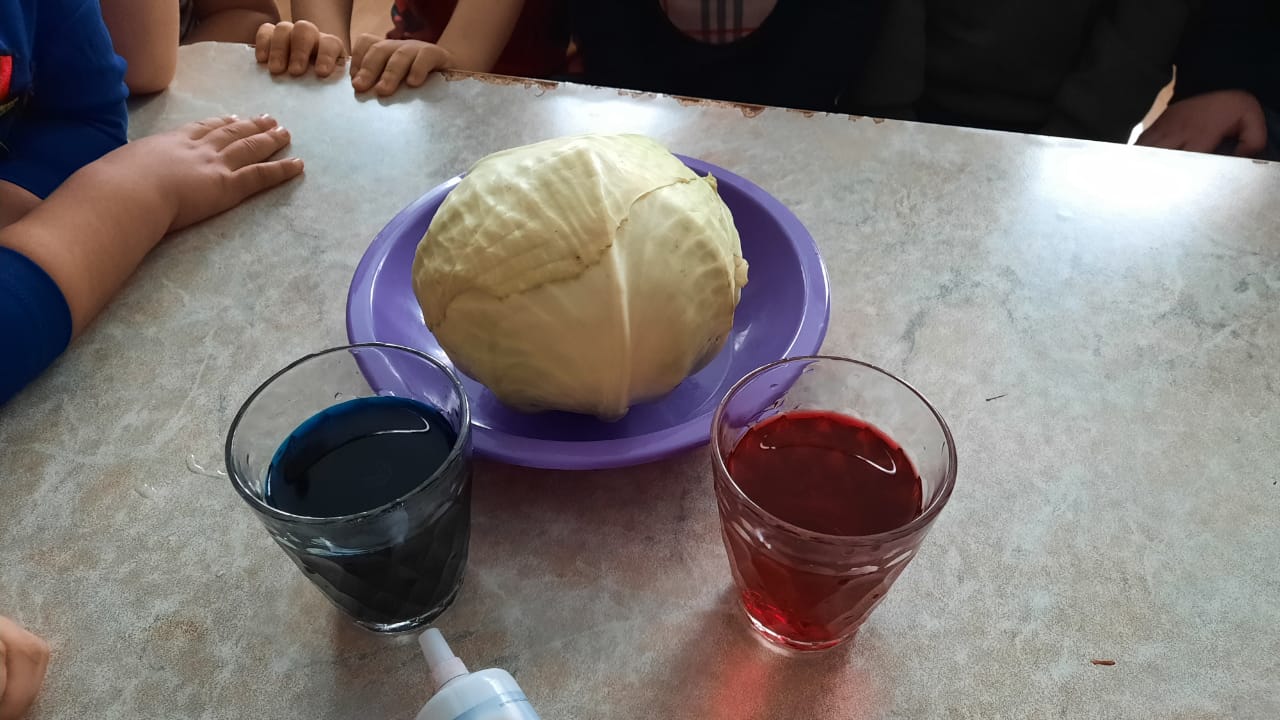 Воспитатель: Ребята пищевой краситель не предназначен для питья, и проводить этот опыт необходимо только вместе со взрослыми.Воспитатель: в каждый стакан поставим по одному листу капусты. 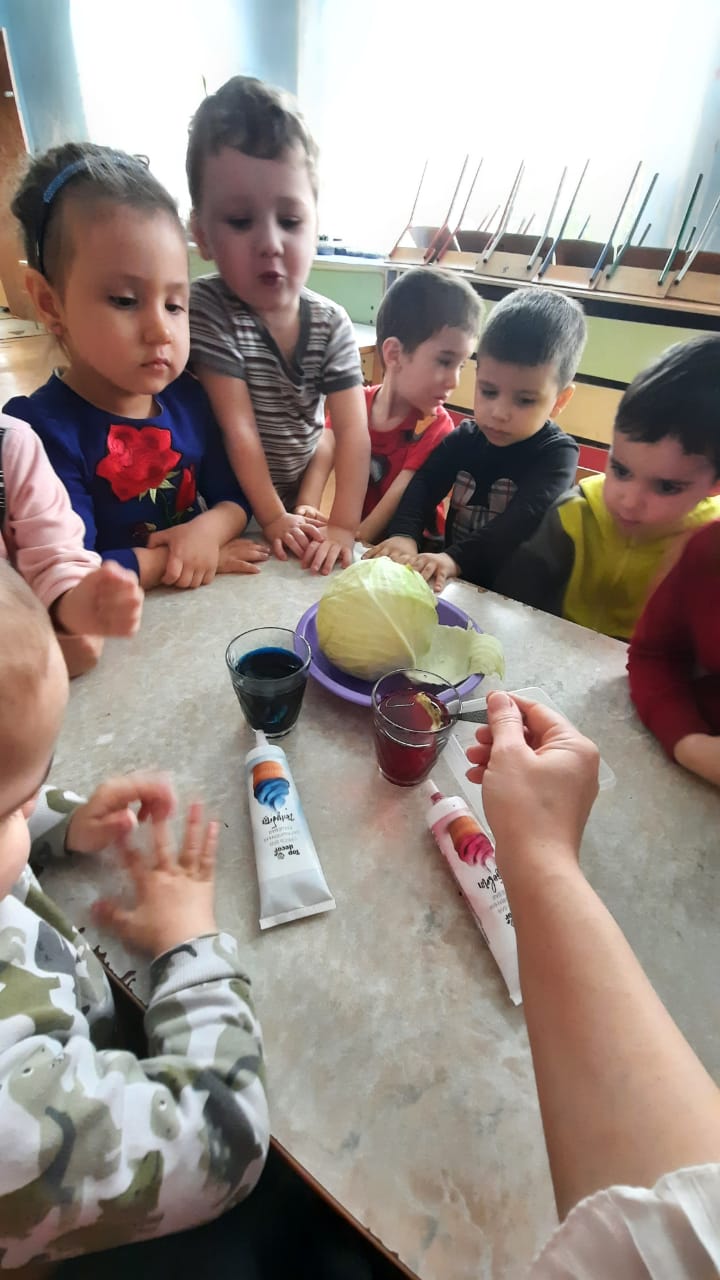  Воспитатель: а дальше мы с вами будем наблюдать, как капуста "пьет" окрашенную воду.Воспитатель: Ребята, посмотрите наши листочки окрасились в тот цвет, в баночки с каким цветом они стояли. Это произошло потому, что внутри стебля находятся капилляры, по которым к листьям и цветкам поступают питательные вещества. С лепестков каждого цветка испаряется вода. Поэтому в капилляры втягивается подкрашенная вода, чтобы растение не засохло. Лепестки тоже состоят из тончайших капилляров. Когда в них попадает вода с краской, они окрашиваются в соответствующий цвет. 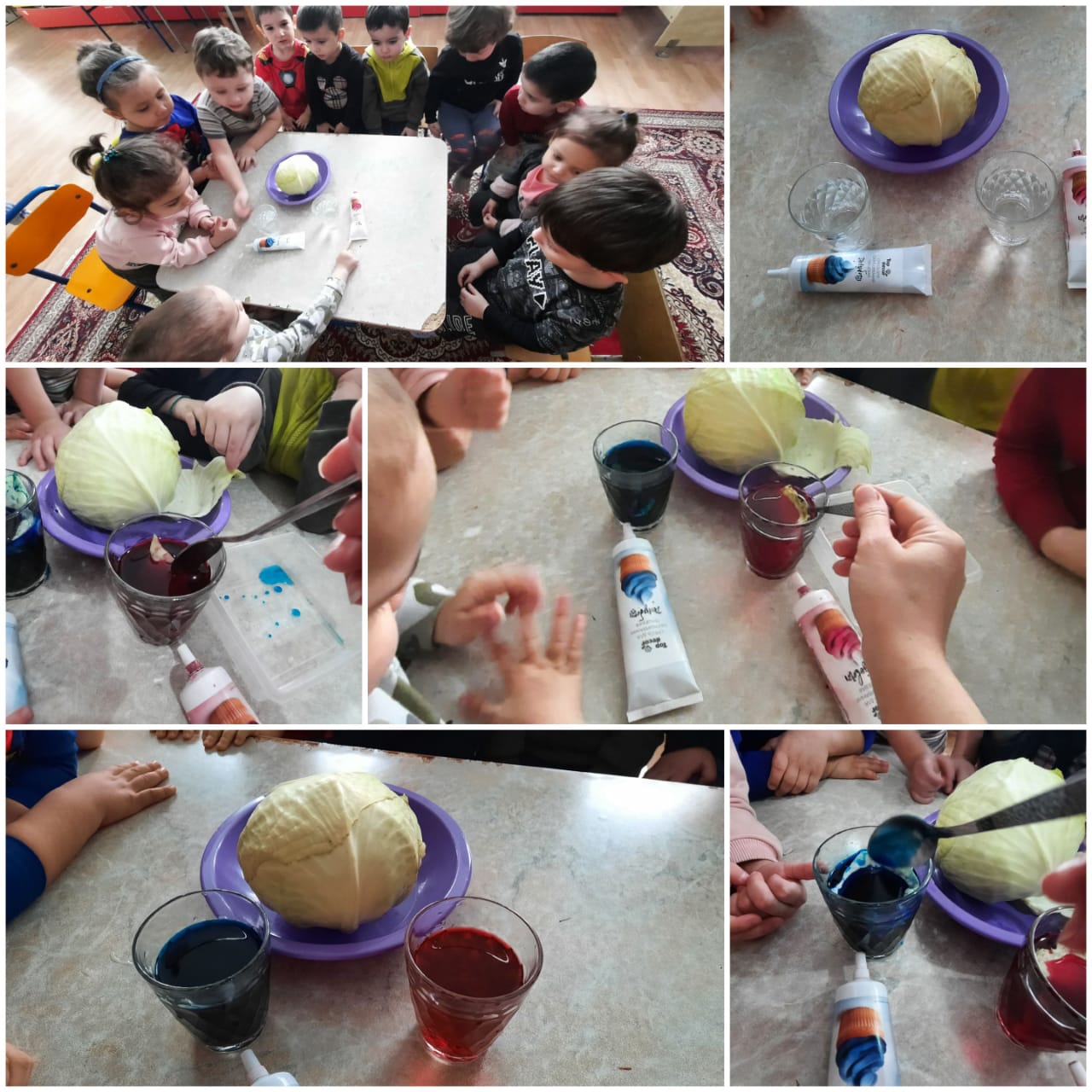  Воспитатель: Поэтому, мы можем сделать с вами вывод, что листья капусты окрасились в цвета пищевого красителя, значит, вода движется по растениям. 